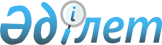 О создании Республиканского государственного предприятия на праве
хозяйственного ведения "Казахский национальный педагогический
университет имени Абая"Постановление Правительства Республики Казахстан от 26 сентября 2003 года N 979      В соответствии со статьей 4 Указа  Президента Республики Казахстан, имеющего силу Закона, от 19 июня 1995 года N 2335 "О государственном предприятии" Правительство Республики Казахстан постановляет: 

      1. Создать Республиканское государственное предприятие на праве хозяйственного ведения "Казахский национальный педагогический университет имени Абая" Министерства образования и науки Республики Казахстан (далее - Предприятие). 

      2. Определить основным предметом деятельности Предприятия подготовку и переподготовку специалистов с высшим образованием. 

      3. Министерству образования и науки Республики Казахстан в установленном законодательством Республики Казахстан порядке: 

      1) обеспечить утверждение устава и государственную регистрацию Предприятия в органах юстиции; 

      2) совместно с Комитетом государственного имущества и приватизации Министерства финансов Республики Казахстан принять необходимые меры по ликвидации открытого акционерного общества "Алматинский университет имени Абая" (далее - Общество) и передаче его имущества Предприятию; 

      3) принять меры для завершения учебного года обучающихся ликвидируемого Общества; 

      4) принять иные меры по реализации настоящего постановления. 

      4. Утвердить прилагаемые изменения и дополнения, которые вносятся в некоторые решения Правительства Республики Казахстан. 

      5. Настоящее постановление вступает в силу со дня подписания. 

       Премьер-Министр 

      Республики Казахстан        Утверждены                  

постановлением Правительства         

      Республики Казахстан             

от 26 сентября 2003 года N 979        

Изменения и дополнения, которые вносятся в некоторые 

решения Правительства Республики Казахстан 

      1. Утратил силу постановлением Правительства РК от 05.08.2013 № 796.

      2. В постановление  Правительства Республики Казахстан от 12 апреля 1999 года N 405 "О видах государственной собственности на государственные пакеты акций и государственные доли участия в организациях" (САПП Республики Казахстан, 1999 г., N 13, ст. 124): 

      в Перечне акционерных обществ и хозяйственных товариществ, государственные пакеты акций и доли которых отнесены к республиканской собственности, утвержденном указанным постановлением: 

      в разделе "г. Алматы" строку, порядковый номер 123-52, исключить. 

      3. В постановление  Правительства Республики Казахстан от 27 мая 1999 года N 659 "О передаче прав по владению и пользованию государственными пакетами акций и государственными долями в организациях, находящихся в республиканской собственности": 

      в Перечне государственных пакетов акций и государственных долей участия в организациях республиканской собственности, право владения и пользования которыми передается отраслевым министерствам и иным государственным органам, прилагаемом к указанному постановлению: 

      в разделе "Министерству образования и науки Республики Казахстан" строку, порядковый номер 222-16, исключить. 

      4. (Пункт 4 утратил силу - постановлением Правительства РК от 28 октября 2004 г. N 1111  ) 

 

      5. В постановление  Правительства Республики Казахстан от 6 июля 2000 года N 1021 "Об утверждении Перечня государственных высших учебных заведений, не подлежащих приватизации" (САПП Республики Казахстан, 2000 г., N 28, ст. 339): 

      Перечень государственных высших учебных заведений, не подлежащих приватизации, утвержденный указанным постановлением: 

      дополнить строкой, порядковый номер 32-2, следующего содержания: 

      "32-2. Республиканское государственное 

      предприятие "Казахский национальный 

      педагогический университет имени Абая"      город Алматы". 

      6. В постановление  Правительства Республики Казахстан от 9 августа 2001 года N 1043 "О реорганизации Республиканского государственного казенного предприятия "Алматинский государственный университет имени Абая" Министерства образования и науки Республики Казахстан" (САПП Республики Казахстан, 2001 г., N 29, ст. 370): 

      подпункт 4) пункта 2 исключить. 
					© 2012. РГП на ПХВ «Институт законодательства и правовой информации Республики Казахстан» Министерства юстиции Республики Казахстан
				